                     День защиты детей в МБДОУ - детский сад № 15Сегодня, Ваш праздник, ребята!Все дети огромной ЗемлиДруг к другу спешат с поздравленьем,Желая здоровья, любви! И мы, Вам, родные, желаем, -Растите и радуйте нас,Пусть сбудутся Ваши желанья,И мир будет добрым для Вас!1 июня - особенный день: в  этот  день мы отмечаем один из самых добрых и светлых праздников - День защиты детей и сохранения мира на земле. Этот день посвящён всем детям! По традиции  1 июня в нашем детском саду провели праздник, посвященный Дню защиты детей. В праздничной программе приняли участие все возрастные группы детского сада. Наши детки рассказывали стихи о лете, пели песни, танцевали, играли.  С каким задором они участвовали в соревнованиях. Музыкальные композиции никого не оставили равнодушными. Особую атмосферу праздника создавала встреча со сказочными героями. Получился интересный, весёлый  праздник, в конце которого дети рисовали цветными мелками на асфальте, организовали летний вернисаж под весёлую музыку детства. Лето только началось и впереди ребят ждёт ещё много интересных, увлекательных мероприятий.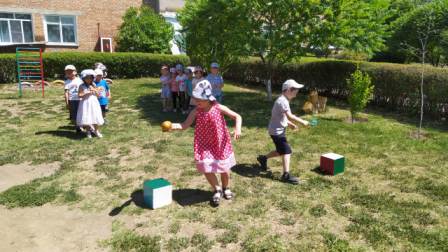 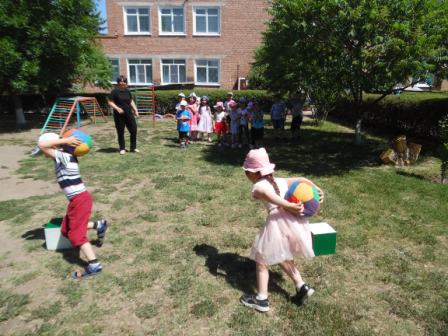 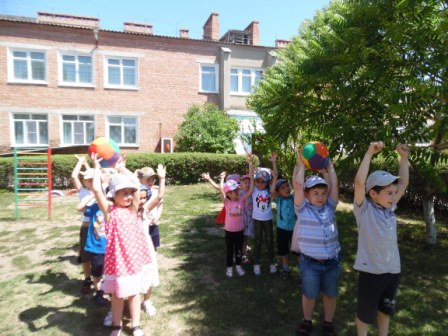 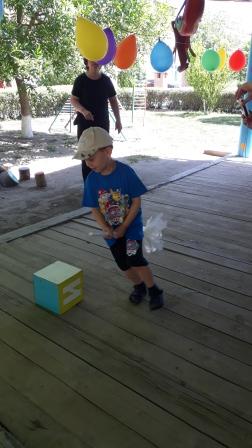 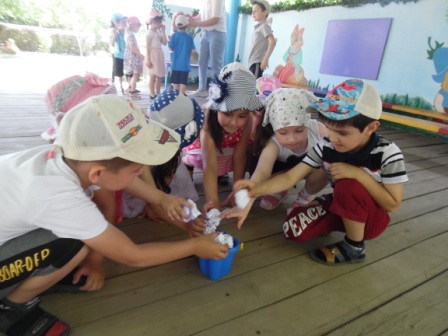 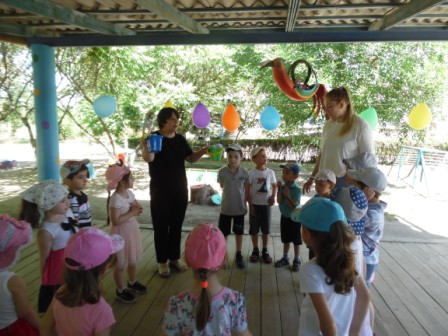 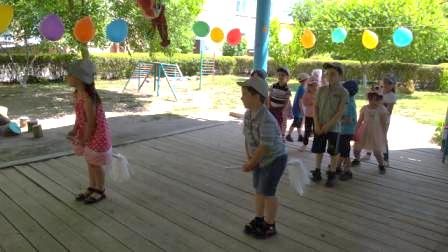 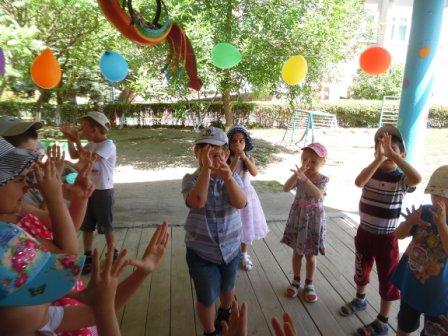 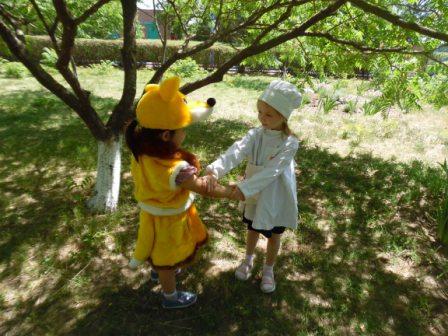 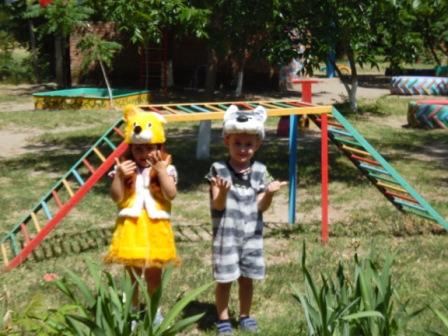 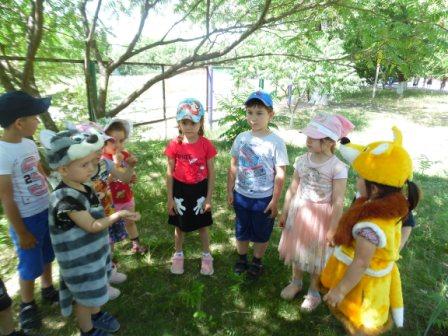 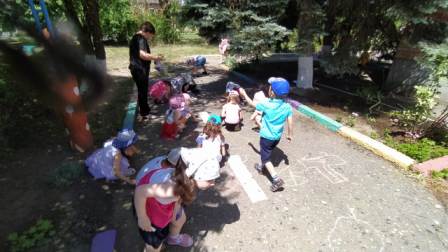 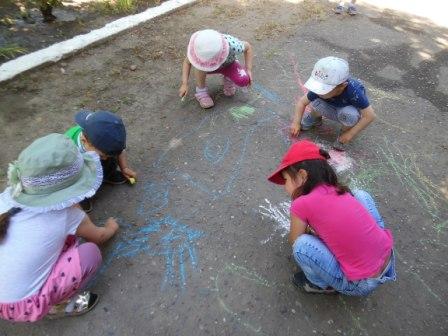 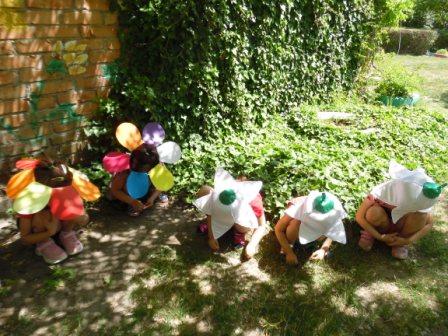 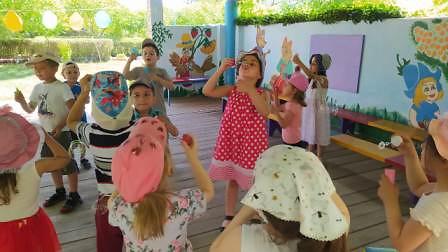 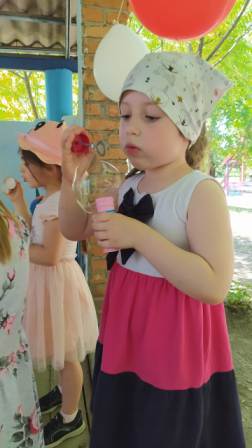 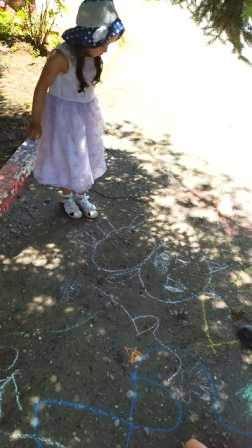 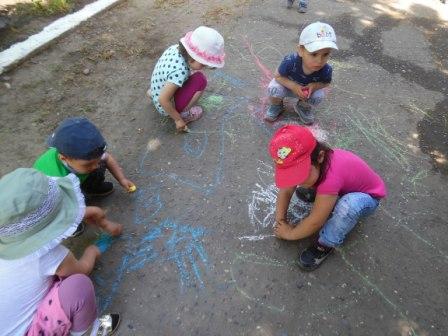 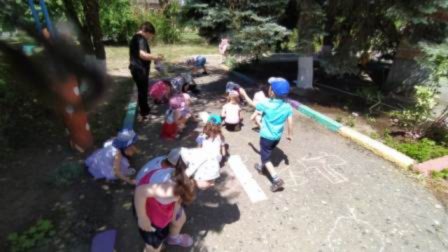 